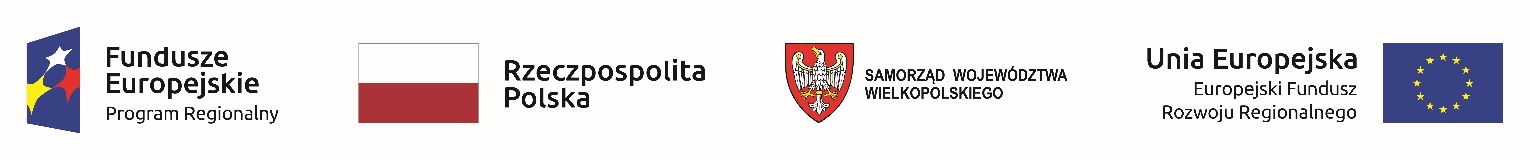 Rozdział 2OfertaZałącznik nr 1 do SIWZ Gmina Dobrzycaul. Rynek 1463-330 DobrzycaNawiązując do ogłoszenia o zamówieniu w postępowaniu o udzielenie zamówienia publicznego prowadzonym  w trybie przetargu nieograniczonego na zadanie pn.: Budowa punktu selektywnej zbiórki odpadów komunalnych w miejscowości DobrzycaMY NIŻEJ PODPISANI _______________________________________________________________________ _______________________________________________________________________ działając w imieniu i na rzecz_______________________________________________________________________ _______________________________________________________________________  (nazwa (firma) dokładny adres Wykonawcy/Wykonawców)(w przypadku składania oferty przez podmioty występujące wspólnie podać nazwy(firmy) i dokładne adresy wszystkich wspólników spółki cywilnej lub członków konsorcjum)SKŁADAMY OFERTĘ na wykonanie przedmiotu zamówienia zgodnie ze Specyfikacją Istotnych Warunków Zamówienia (SIWZ).OŚWIADCZAMY, że:zapoznaliśmy się ze Specyfikacją Istotnych Warunków Zamówienia oraz ewentualnymi wyjaśnieniami i zmianami SIWZ przekazanymi przez Zamawiającego i uznajemy się za związanych określonymi w nich postanowieniami i zasadami postępowania,jesteśmy małym lub średnim przedsiębiorcą:*OFERUJEMY wykonanie przedmiotu zamówienia, zgodnie z wymaganiami zawartymi 
w specyfikacji istotnych warunków zamówienia, za cenę:netto: ………………………………………………… złsłownie: …………………………………………………………………………………………………………………..VAT: …………………………………………………… złsłownie: …………………………………………………………………………………………………………………..brutto ......................................... złsłownie: …………………………………………………………………………………………………………………..Oferujemy termin gwarancji na przedmiot zamówienia:*ZAMIERZAMY powierzyć podwykonawcom wykonanie następujących części zamówienia:_____________________________________________________________________ZAMIERZAMY powierzyć wykonanie części zamówienia następującym podwykonawcom (o ile jest to wiadome, podać firmy podwykonawców)*._____________________________________________________________________ZOBOWIĄZUJEMY SIĘ do wykonania zamówienia w terminie określonym 
w Specyfikacji Istotnych Warunków Zamówienia.AKCEPTUJEMY warunki płatności określone przez Zamawiającego we wzorze umowy. JESTEŚMY związani ofertą przez okres wskazany w Specyfikacji Istotnych Warunków Zamówienia. OŚWIADCZAMY, iż informacje i dokumenty zawarte na stronach nr od ___ do ___ stanowią tajemnicę przedsiębiorstwa w rozumieniu przepisów o zwalczaniu nieuczciwej konkurencji, co wykazaliśmy w załączniku nr ___ do Oferty i zastrzegamy, że nie mogą być one udostępniane.OŚWIADCZAMY, że zapoznaliśmy się z Istotnymi dla Stron postanowieniami umowy zawartymi w Specyfikacji Istotnych Warunków Zamówienia (wzór umowy – załącznik nr 7 do SIWZ) i zobowiązujemy się, w przypadku wyboru naszej oferty, do zawarcia umów na poszczególne zadania zgodnych z niniejszą ofertą, na warunkach określonych w Specyfikacji Istotnych Warunków Zamówienia, w miejscu i terminie wyznaczonym przez Zamawiającego.OFERTĘ składamy na _________ stronach.WRAZ Z OFERTĄ składamy następujące oświadczenia i dokumenty:- __________________________________________________________________- __________________________________________________________________(należy wskazać wszystkie załączniki do oferty)WSZELKĄ KORESPONDENCJĘ w sprawie przedmiotowego postępowania należy 
      kierować na poniższy adres:Imię i nazwisko:_____________________________________________________ adres:_______________________________________________________________________________________________________________________________tel. _____________ fax ________________ e-mail: _________________________Wypełniłem/wypełniłam obowiązki informacyjne przewidziane w art. 13 lub art. 14 RODO wobec osób fizycznych, od których dane osobowe bezpośrednio lub pośrednio pozyskałem w celu ubiegania się o udzielenie zamówienia publicznego w niniejszym postępowaniu.__________________ dnia __ __ ____ roku_____________________________________(podpis Wykonawcy/Pełnomocnika)*zaznaczyć poprzez wstawienie znaku „X” w odpowiednim wierszuRozdział 3Formularze dotyczące spełniania przez Wykonawców warunków udziału 
w postępowaniu/wykazania braku podstaw do wykluczenia z postępowania:Załącznik nr 2a do SIWZZamawiający:Gmina Dobrzycaul. Rynek 1463-330 DobrzycaWykonawca:(pełna nazwa/firma, adres, w zależności od podmiotu: NIP/PESEL, KRS/CEiDG)reprezentowany przez:___________________________________________________________________(imię, nazwisko, stanowisko/podstawa do reprezentacji)Oświadczenie wykonawcy składane na podstawie art. 25a ust. 1 ustawy z dnia 29 stycznia 2004 r.  Prawo zamówień publicznych (dalej jako: ustawa Pzp), DOTYCZĄCE SPEŁNIANIA WARUNKÓW UDZIAŁU W POSTĘPOWANIU Na potrzeby postępowania o udzielenie zamówienia publicznego pn. Budowa punktu selektywnej zbiórki odpadów komunalnych w miejscowości Dobrzycaoświadczam, co następuje:INFORMACJA DOTYCZĄCA WYKONAWCY:Oświadczam, że spełniam warunki udziału w postępowaniu określone przez Zamawiającego                  w Specyfikacji Istotnych Warunków Zamówienia.…………….……., dnia ………….……. r. 							…………………………………………(podpis)INFORMACJA W ZWIĄZKU Z POLEGANIEM NA ZASOBACH INNYCH PODMIOTÓW: Oświadczam, że w celu wykazania spełniania warunków udziału w postępowaniu, określonych przez Zamawiającego w Specyfikacji Istotnych Warunków Zamówienia, polegam na zasobach następującego/ych podmiotu/ów:  w następującym zakresie: _______________________________________________________________________(wskazać podmiot i określić odpowiedni zakres dla wskazanego podmiotu)…………….……. (miejscowość), dnia ………….……. r. 							…………………………………………(podpis)OŚWIADCZENIE DOTYCZĄCE PODANYCH INFORMACJI:Oświadczam, że wszystkie informacje podane w powyższych oświadczeniach są aktualne                            i zgodne z prawdą oraz zostały przedstawione z pełną świadomością konsekwencji wprowadzenia zamawiającego w błąd przy przedstawianiu informacji.…………….……. (miejscowość), dnia ………….……. r. 							…………………………………………(podpis)Załącznik nr 2b do SIWZZamawiający:Gmina Dobrzycaul. Rynek 1463-330 DobrzycaWykonawca:(pełna nazwa/firma, adres, w zależności od podmiotu: NIP/PESEL, KRS/CEiDG)reprezentowany przez:___________________________________________________________________(imię, nazwisko, stanowisko/podstawa do reprezentacji)Oświadczenie wykonawcy składane na podstawie art. 25a ust. 1 ustawy z dnia 29 stycznia 2004 r.  Prawo zamówień publicznych (dalej jako: ustawa Pzp), DOTYCZĄCE PRZESŁANEK WYKLUCZENIA Z POSTĘPOWANIANa potrzeby postępowania o udzielenie zamówienia publicznego pn. Budowa punktu selektywnej zbiórki odpadów komunalnych w miejscowości Dobrzycaoświadczam, co następuje:OŚWIADCZENIA DOTYCZĄCE WYKONAWCY:Oświadczam, że nie podlegam wykluczeniu z postępowania na podstawie art. 24 ust 1 oraz. 2 ust. 5 pkt 1) ustawy Pzp …………….……., dnia ………….……. r. 							…………………………………………(podpis)Oświadczam, że zachodzą w stosunku do mnie podstawy wykluczenia z postępowania na podstawie art. …………. ustawy Pzp (podać mającą zastosowanie podstawę wykluczenia spośród wymienionych w art. 24 ust. 1 pkt 13-14, 16-20 lub art. 24 ust. 5 pkt 1 ustawy Pzp). Jednocześnie oświadczam, że w związku z ww. okolicznością, na podstawie art. 24 ust. 8 ustawy Pzp podjąłem następujące środki naprawcze: ………………………………………………………………………………………………………………….……. dnia ………….……. r. 							                  …………………………………                   (podpis)OŚWIADCZENIE DOTYCZĄCE PODMIOTU, NA KTÓREGO ZASOBY POWOŁUJE SIĘ WYKONAWCA:Oświadczam, że następujący/e podmiot/y, na którego/ych zasoby powołuję się w niniejszym postępowaniu, tj.: …………………………………………………………………….………………………* (podać pełną nazwę/firmę, adres, a także w zależności od podmiotu: NI, KRS/CEiDG) nie podlega/ją wykluczeniu z postępowania o udzielenie zamówienia.*w przypadku, gdy Wykonawca zamierza wykonać zamówienie samodzielnie należy wpisać NIE DOTYCZY…………….……., dnia ………….……. r. 							…………………………………………(podpis)OŚWIADCZENIE DOTYCZĄCE PODANYCH INFORMACJI:Oświadczam, że wszystkie informacje podane w powyższych oświadczeniach są aktualne 
i zgodne z prawdą oraz zostały przedstawione z pełną świadomością konsekwencji wprowadzenia zamawiającego w błąd przy przedstawianiu informacji.…………….……. (miejscowość), dnia ………….……. r. 							…………………………………………(podpis)Załącznik nr 3 do SIWZ(pieczęć Wykonawcy/Wykonawców)Składając ofertę w postępowaniu o zamówienie publiczne w trybie przetargu nieograniczonego na:Budowa punktu selektywnej zbiórki odpadów komunalnych w miejscowości Dobrzycaw imieniu Wykonawcy:__________________________________________________________________________informuję, że:*nie należę do grupy kapitałowej, o której mowa w 24 ust. 1 pkt. 23 ustawy Pzp*należę do tej samej grupy kapitałowej, o której mowa w 24 ust. 1 pkt. 23 ustawy Pzp                                       z następującym podmiotem/następującymi podmiotami będącym uczestnikiem niniejszego postępowania:__________________ dnia __ __ _____ roku____________________________________(podpis Wykonawcy/Pełnomocnika)*niepotrzebne skreślićZałącznik nr 4 do SIWZUWAGA: Zamiast niniejszego Formularza można przedstawić inne dokumenty, w szczególności:pisemne zobowiązanie podmiotu, o którym mowa w art. 22a ust. 2 ustawy Pzp,dokumenty dotyczące:zakresu dostępnych Wykonawcy zasobów innego podmiotu,sposobu wykorzystania zasobów innego podmiotu, przez Wykonawcę, przy wykonywaniu zamówienia, charakteru stosunku, jaki będzie łączył Wykonawcę z innym podmiotem,zakresu i okresu udziału innego podmiotu przy wykonywaniu zamówienia.MY NIŻEJ PODPISANI (imię i nazwisko osoby upoważnionej do reprezentowania podmiotu)działając w imieniu i na rzecz(nazwa (firma) dokładny adres Podmiotu)Zobowiązuję się do oddania nw. zasobów na potrzeby wykonania zamówienia pn.Budowa punktu selektywnej zbiórki odpadów komunalnych w miejscowości Dobrzyca_______________________________________________________________________(określenie zasobu – wiedza i doświadczenie, potencjał techniczny, potencjał kadrowy, potencjał ekonomiczny lub finansowy)do dyspozycji Wykonawcy:_______________________________________________________________________(nazwa Wykonawcy)przy wykonywaniu zamówienia pod nazwą:……………………………………………………………….Oświadczam, iż:udostępniam Wykonawcy ww. zasoby, w następującym zakresie:_________________________________________________________________sposób wykorzystania udostępnionych przeze mnie zasobów będzie następujący:_________________________________________________________________charakter stosunku łączącego mnie z Wykonawcą będzie następujący:_________________________________________________________________zakres mojego udziału przy wykonywaniu zamówienia będzie następujący:_________________________________________________________________okres mojego udziału przy wykonywaniu zamówienia będzie następujący:___________________________________________________________________________________ dnia __ __ _____ roku___________________________________________(podpis Podmiotu/ osoby upoważnionej do reprezentacji Podmiotu)Załącznik nr 5 do SIWZSkładając ofertę w postępowaniu o zamówienie publiczne w trybie przetargu nieograniczonego na:Budowa punktu selektywnej zbiórki odpadów komunalnych w miejscowości Dobrzycaw imieniu Wykonawcy:_________________________________________________________________________Przedstawiamy poniżej informacje niezbędne do spełnienia warunku w zakresie doświadczenie Wykonawcy:*Wykaz robót wykonanych w okresie ostatnich pięciu lat przed upływem terminu składania ofert (lub w okresie prowadzenia działalności, jeżeli jest ona prowadzona przez okres krótszy niż pięć lat) (W postępowaniu mogą wziąć udział Wykonawcy, którzy wykonali w okresie ostatnich pięciu lat przed upływem terminu składania ofert (lub w okresie prowadzenia działalności, jeżeli jest ona prowadzona przez okres krótszy niż pięć lat) co najmniej 1 robotę budowlaną polegającą na wznoszeniu budynku o konstrukcji stalowej o powierzchni zabudowy nie mniejszej niż 50m2                        o wartości nie mniejszej niż 35 000,00 zł.)............................ , dn. ...........                                                              ......................................................................                                                                             					                      (podpisy osób uprawnionych do reprezentacji wykonawcy	 							  lub posiadających pełnomocnictwo)Załącznik nr 6 do SIWZ(pieczęć Wykonawcy/Wykonawców)WYKAZ OSÓB, SKIEROWANYCH PRZEZ WYKONAWCĘ DO REALIZACJI ZAMÓWIENIA Składając ofertę w postępowaniu o zamówienie publiczne w trybie przetargu nieograniczonego na zadanie pn.:Budowa punktu selektywnej zbiórki odpadów komunalnych w miejscowości Dobrzycaw imieniu Wykonawcy:_________________________________________________________________________Przedstawiamy poniżej informacje niezbędne do spełnienia warunku w zakresie wykształcenia i kwalifikacji zawodowych osób skierowanych przez Wykonawcę do realizacji zamówienia:Oświadczamy,  że  osoby, które będą uczestniczyć w wykonywaniu zamówienia, posiadają wymagane uprawnienia, jeżeli ustawy nakładają obowiązek posiadania takich uprawnień............................ , dn. ...........                                                                                                                                                                                                                                                                                                                 ...........................................................                                                                             	                                   (podpisy osób uprawnionych do reprezentacji wykonawcy	 					                               lub posiadających pełnomocnictwo(nazwa Wykonawcy/Wykonawców)Formularz ofertowy - wzórTAKNIEMinimum 2 lata – 24 miesiąceMinimum 3 lata – 36 miesięcyMinimum 4 lata – 48 miesięcyMinimum 5 lat – 60 miesięcy
Informacja o przynależności do tej samej grupy kapitałowej              z innym uczestnikiem postępowania Lp.NazwaAdres1.2.(nazwa podmiotu oddającego potencjał)ZOBOWIĄZANIE INNEGO PODMIOTU  do oddania do dyspozycji Wykonawcy niezbędnych zasobów na potrzeby wykonania zamówienia (pieczęć Wykonawcy/Wykonawców)Oświadczenie potwierdzające posiadane doświadczenie Lp.Wykaz robót*Termin wykonaniaKwota zadania(netto/brutto)1.2.Lp.Imię                                 i  nazwiskoWykształcenie_____________________________uprawnieniaDoświadczenieFunkcja         Dysponuję/Będę dysponowaćInformacja o podstawie dysponowania osobami2uprawnienia do kierowania robotami budowlanymi bez ograniczeń w specjalności konstrukcyjno-budowlanej – kierownik budowy____________uprawnienia w  zakresie sieci, instalacji i urządzeń elektrycznych i elektroenergetycznych – kierownik robót